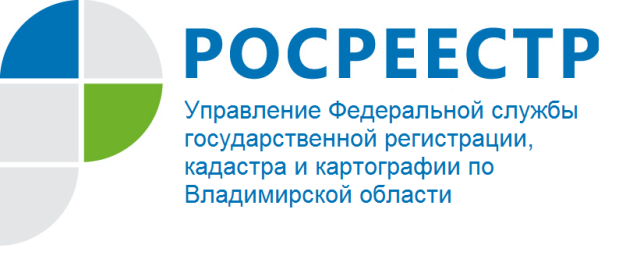 ПРЕСС-РЕЛИЗУправление Росреестра по Владимирской области информирует о порядке оплаты государственной пошлины за государственную регистрацию прав на недвижимое имущество и сделок с нимУправление Росреестра по Владимирской области напоминает, что в соответствии с законодательством за совершение юридически значимых действий при государственной регистрации прав на недвижимое имущество и сделок с ним предусмотрена государственная пошлина. Размеры такой госпошлины определены Налоговым кодексом Российской Федерации. Подробно ознакомиться с размерами пошлины за государственную регистрацию прав можно также на сайте Росреестра https://rosreestr.ru. Управление также напоминает, что за предоставление услуги по государственному кадастровому учету плата не взимается.	При предоставлении услуги по регистрации прав в электронном виде размер госпошлины для физических лиц сокращается на 30%. Оплата государственной пошлины за государственную регистрацию прав при подаче заявления в электронном виде осуществляется после подачи заявления и получения от Росреестра информации о ее начислении, содержащей, в том числе, уникальный идентификатор начисления (УИН). При проведении платежа УИН должен быть указан в обязательном порядке. Наличие УИН необходимо для однозначной идентификации платежа в  Государственной информационной системе о государственных и муниципальных платежах (ГИС ГМП).Управление рекомендует оплату государственной пошлины за государственную регистрацию прав по заявлению, поданному при личном обращении через офисы ФГБУ «ФКП Росреестра» и МФЦ,  производить по УИН, выданному в ходе приема заявления, так как в этом случае информация об оплате будет получена Росреестром из ГИС ГМП и предоставление копии платежного поручения, подтверждающего оплату, не требуется.Если информация об уплате государственной пошлины за осуществление государственной регистрации прав по истечении пяти дней с даты подачи заявления на получение соответствующей услуги отсутствует в ГИС ГМП и документ об уплате государственной пошлины не был представлен заявителем, документы возвращаются заявителю без рассмотрения.